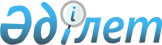 Аудандық мәслихаттың 2021 жылғы 30 желтоқсандағы № 77-VII "2022-2024 жылдарға арналған Мақат, Доссор кенттерінің және Бәйгетөбе ауылдық округінің бюджеттері туралы" шешіміне өзгерістер енгізу туралыАтырау облысы Мақат аудандық мәслихатының 2022 жылғы 20 қазандағы № 143-VII шешімі
      Мақат аудандық мәслихаты ШЕШТІ:
      1. "2022-2024 жылдарға арналған Мақат, Доссор кенттерінің және Бәйгетөбе ауылдық округінің бюджеттері туралы" Мақат аудандық мәслихатының 2021 жылғы 30 желтоқсандағы № 77-VII шешіміне (2022 жылғы 18 қаңтарда Қазақстан Республикасы нормативтік құқықтық актілерінің эталондық бақылау банкінде жарияланған) келесі өзгерістер енгізілсін:
      1 тармақ жаңа редакцияда жазылсын:
       "1. 2022-2024 жылдарға арналған Мақат кенттінің бюджеті тиісінше 1, 2 және 3-қосымшаларға сәйкес, оның iшiнде 2022 жылға келесідей көлемдерде бекiтiлсiн:
      1) кірістер – 196 469 мың теңге, оның ішінде:
      салықтық түсімдер – 24 672 мың теңге;
      салықтық емес түсімдер – 2 131 мың теңге;
      негізгі капиталды сатудан түсетін түсімдер – 0 мың теңге;
      трансферттер түсімдері – 164 160 мың теңге;
      2) шығындар – 196 469 мың теңге;
      3) таза бюджеттік несиелендіру – 0 мың теңге, оның ішінде:
      бюджеттік несиелер – 0 мың теңге;
      бюджеттік несиелерді өтеу – 0 мың теңге;
      4) қаржы активтерімен операциялар бойынша сальдо – 0 мың теңге, оның ішінде:
      қаржы активтерін сатып алу – 0 мың теңге;
      мемлекеттің қаржы активтерін сатудан түсетін түсімдер – 0 мың теңге;
      5) бюджет тапшылығы (профициті) – 0 мың теңге;
      6) бюджет тапшылығын қаржыландыру (профицитін пайдалану) – 5 506 мың теңге:
      қарыздар түсімі – 0 мың теңге;
      қарыздарды өтеу – 0 мың теңге;
      бюджет қаражатының пайдаланылатын қалдықтары – 5 506 мың теңге."
      2 тармақ жаңа редакцияда жазылсын:
       "2. 2022-2024 жылдарға арналған Доссор кенттінің бюджеті тиісінше 4, 5 және 6-қосымшаларға сәйкес, оның iшiнде 2022 жылға келесідей көлемдерде бекiтiлсiн:
      1) кірістер – 149 333 мың теңге, оның ішінде:
      салықтық түсімдер – 22 200 мың теңге;
      салықтық емес түсімдер – 855 мың теңге;
      негізгі капиталды сатудан түсетін түсімдер – 0 мың теңге;
      трансферттер түсімдері – 121 939 мың теңге;
      3) шығындар – 149 333 мың теңге;
      3) таза бюджеттік несиелендіру – 0 мың теңге, оның ішінде:
      бюджеттік несиелер – 0 мың теңге;
      бюджеттік несиелерді өтеу – 0 мың теңге;
      4) қаржы активтерімен операциялар бойынша сальдо – 0 мың теңге, оның ішінде:
      қаржы активтерін сатып алу – 0 мың теңге;
      мемлекеттің қаржы активтерін сатудан түсетін түсімдер – 0 мың теңге;
      5) бюджет тапшылығы (профициті) – 0 мың теңге;
      6) бюджет тапшылығын қаржыландыру (профицитін пайдалану) – 4 339 мың теңге:
      қарыздар түсімі – 0 мың теңге;
      қарыздарды өтеу – 0 мың теңге;
      бюджет қаражатының пайдаланылатын қалдықтары – 4 339 мың теңге."
      3 тармақ жаңа редакцияда жазылсын:
       "3. 2022-2024 жылдарға арналған Бәйгетөбе ауылдық округінің бюджеті тиісінше 7, 8 және 9-қосымшаларға сәйкес, оның iшiнде 2022 жылға келесідей көлемдерде бекiтiлсiн:
      1) кірістер – 49 013 мың теңге, оның ішінде:
      салықтық түсімдер – 2 309 мың теңге;
      салықтық емес түсімдер – 0 мың теңге;
      негізгі капиталды сатудан түсетін түсімдер – 0 мың теңге;
      трансферттер түсімдері – 45 566 мың теңге;
      4) шығындар – 49 013 мың теңге;
      3) таза бюджеттік несиелендіру – 0 теңге, оның ішінде:
      бюджеттік несиелер – 0 мың теңге;
      бюджеттік несиелерді өтеу – 0 мың теңге;
      4) қаржы активтерімен операциялар бойынша сальдо – 0 мың теңге, оның ішінде:
      қаржы активтерін сатып алу – 0 мың теңге;
      мемлекеттің қаржы активтерін сатудан түсетін түсімдер – 0 мың теңге;
      5) бюджет тапшылығы (профициті) – 0 мың теңге;
      6) бюджет тапшылығын қаржыландыру (профицитін пайдалану) – 1 138 мың теңге:
      қарыздар түсімі – 0 мың теңге;
      қарыздарды өтеу – 0 мың теңге;
      бюджет қаражатының пайдаланылатын қалдықтары – 1 138 мың теңге."
      4. Көрсетілген шешімнің 1, 4, 7 қосымшалары осы шешімнің 1, 2, 3 қосымшаларына сәйкес жаңа редакцияда мазмұндалсын.
      5. Осы шешімнің орындалуын бақылау аудандық мәслихаттың экономика мен бюджет, өнеркәсіп, кәсіпкерлікті дамыту және заңдылықты сақтау жөніндегі тұрақты комиссиясына жүктелсін.
      6. Осы шешім 2022 жылдың 1 қаңтардан бастап қолданысқа енгiзiледi. 2022 жылға арналған Макат кентінің бюджеті 2022 жылға арналған Доссор кентінің бюджеті 2022 жылға арналған арналған Бәйгетөбе ауылдық округінің бюджеті
					© 2012. Қазақстан Республикасы Әділет министрлігінің «Қазақстан Республикасының Заңнама және құқықтық ақпарат институты» ШЖҚ РМК
				
      Мәслихат хатшысы

Қ. Исмагулов
Мақат аудандық мәслихатының
2022 жылғы 20 қазандағы
№ 143-VII шешіміне 1 қосымшаМақат аудандық мәслихатының
2021 жылғы 30 желтоқсандағы
№ 77-VIІ шешіміне 1 қосымша
Санаты
Санаты
Санаты
Санаты
Санаты
Санаты
Санаты
Санаты
Сомасы (мың теңге)
Сыныбы
Сыныбы
Сыныбы
Сыныбы
Сыныбы
Сыныбы
Сомасы (мың теңге)
Ішкі сыныбы
Ішкі сыныбы
Ішкі сыныбы
Ішкі сыныбы
Сомасы (мың теңге)
Атауы
Атауы
Сомасы (мың теңге)
1
1
2
2
3
3
4
4
5
І. Кірістер
І. Кірістер
196469
1
1
Салықтық түсімдері
Салықтық түсімдері
24672
01
01
Табыс салығы
Табыс салығы
7603
200
200
Жеке табыс салығы
Жеке табыс салығы
7603
04
04
Меншікке салынатын салықтар
Меншікке салынатын салықтар
17069
100
100
Мүлікке салынатын салықтар
Мүлікке салынатын салықтар
100
300
300
Жерсалығы
Жерсалығы
710
400
400
Көлік құралдарына салынатын салық
Көлік құралдарына салынатын салық
15419
500
500
Бірынғай жер салығы
Бірынғай жер салығы
10
05
05
Тауарларға, жұмыстарға және қызметтерге салынатын ішкі салықтар
Тауарларға, жұмыстарға және қызметтерге салынатын ішкі салықтар
830
300
300
Табиғи және басқа да ресурстарды пайдаланғаны үшін түсетін түсімдер
Табиғи және басқа да ресурстарды пайдаланғаны үшін түсетін түсімдер
423
2
2
Салықтық емес түсімдер
Салықтық емес түсімдер
2131
01
01
Мемлекеттік меншіктен түсетін түсімдер
Мемлекеттік меншіктен түсетін түсімдер
1800
500
500
Мемлекет меншігіндегі мүлікті жалға беруден түсетін кірістер
Мемлекет меншігіндегі мүлікті жалға беруден түсетін кірістер
1800
06
06
Өзге де салықтық емес түсімдер
Өзге де салықтық емес түсімдер
331
100
100
Өзге де салықтық емес түсімдер
Өзге де салықтық емес түсімдер
331
4
4
Трансферттердің түсімдері
Трансферттердің түсімдері
164160
02
02
Мемлекеттік басқарудың жоғарғы тұрған органдарынан түсетін трансферттер
Мемлекеттік басқарудың жоғарғы тұрған органдарынан түсетін трансферттер
164160
300
300
Ауданның (облыстық маңызы бар қаланың) бюджетінен трансферттер
Ауданның (облыстық маңызы бар қаланың) бюджетінен трансферттер
164160
8
8
Бюджет қаражаты қалдықтарынығ қозғалысы
Бюджет қаражаты қалдықтарынығ қозғалысы
5506
01
01
Бюджет қаражаты қалдықтары
Бюджет қаражаты қалдықтары
5506
100
100
Бюджет қаражатының бос қалдықтары
Бюджет қаражатының бос қалдықтары
5506
Функционалдық топ
Функционалдық топ
Функционалдық топ
Функционалдық топ
Функционалдық топ
Функционалдық топ
Функционалдық топ
Функционалдық топ
Сомасы (мың теңге)
Кіші функция
Кіші функция
Кіші функция
Кіші функция
Кіші функция
Кіші функция
Кіші функция
Сомасы (мың теңге)
Бюджеттік бағдарламалардың әкiмшiсi
Бюджеттік бағдарламалардың әкiмшiсi
Бюджеттік бағдарламалардың әкiмшiсi
Бюджеттік бағдарламалардың әкiмшiсi
Бюджеттік бағдарламалардың әкiмшiсi
Сомасы (мың теңге)
Бағдарлама
Бағдарлама
Бағдарлама
Сомасы (мың теңге)
Атауы
Сомасы (мың теңге)
ІІ. Шығындар
196469
01
Жалпы сипаттағы мемлекеттік қызметтер
79332
1
1
Мемлекеттiк басқарудың жалпы функцияларын орындайтын өкiлдi, атқарушы және басқа органдар
79332
124
124
Аудандық маңызы бар қала, кент, ауыл, ауылдық округ әкімінің аппараты
79332
001
001
Аудандық маңызы бар қала, кент, ауыл, ауылдық округ әкімінің қызметін қамтамасыз ету жөніндегі қызметтер
79332
07
Тұрғын үй-коммуналдық шаруашылық
111622
3
3
Елді-мекендерді көркейту
111622
124
124
Аудандық маңызы бар қала, кент, ауыл, ауылдық округ әкімінің аппараты
111622
008
008
Елді мекендердегі көшелерді жарықтандыру
42500
009
009
Елді мекендердің санитариясын қамтамасыз ету
5550
011
011
Елді мекендерді абаттандыру мен көгалдандыру
63572
13
Басқалар
5515
9
9
Басқалар
5515
124
124
Аудандық маңызы бар қала, кент, ауыл, ауылдық округ әкімінің аппараты
5515
040
040
Өңірлерді дамытудың 2025 жылға дейінгі бағдарламасы шеңберінде өңірлерді экономикалық дамытуға жәрдемдесу бойынша шараларды іске асыруға ауылдық елді мекендерді жайластыруды шешуге арналған іс-шараларды іске асыру
5515Мақат аудандық мәслихатының
2022 жылғы 20 қазандағы
№ 143-VII шешіміне № 2
қосымша2021 жылғы 30 желтоқсандағы
аудандық мәслихаттың № 77-VIІ
шешіміне № 4 қосымша
Санаты
Санаты
Санаты
Санаты
Санаты
Санаты
Санаты
Санаты
Сомасы (мың теңге)
Сыныбы
Сыныбы
Сыныбы
Сыныбы
Сыныбы
Сыныбы
Сомасы (мың теңге)
Ішкі сыныбы
Ішкі сыныбы
Ішкі сыныбы
Ішкі сыныбы
Сомасы (мың теңге)
Атауы
Атауы
Сомасы (мың теңге)
1
1
2
2
3
3
4
4
5
І. Кірістер
І. Кірістер
149333
1
1
Салықтық түсімдері
Салықтық түсімдері
22200
01
01
Табыс салығы
Табыс салығы
2938
200
200
Жеке табыс салығы
Жеке табыс салығы
2938
04
04
Меншікке салынатын салықтар
Меншікке салынатын салықтар
19243
100
100
Мүлікке салынатын салықтар
Мүлікке салынатын салықтар
35
300
300
Жер салығы
Жер салығы
1340
400
400
Көлік құралдарына салынатын салық
Көлік құралдарына салынатын салық
17863
500
500
Бірынғай жер салығы
Бірынғай жер салығы
5
05
05
Тауарларға, жұмыстарға және қызметтерге салынатын ішкі салықтар
Тауарларға, жұмыстарға және қызметтерге салынатын ішкі салықтар
19
300
300
Табиғи және басқа да ресурстарды пайдаланғаны үшін түсетін түсімдер
Табиғи және басқа да ресурстарды пайдаланғаны үшін түсетін түсімдер
19
2
2
Салықтан тыс түсімдер
Салықтан тыс түсімдер
855
01
01
Мемлекеттік меншіктен түсетін кірістер
Мемлекеттік меншіктен түсетін кірістер
428
500
500
Мемлекет меншігіндегі мүлікті жалға беруден түсетін кірістер
Мемлекет меншігіндегі мүлікті жалға беруден түсетін кірістер
428
02
02
Мемлекеттік бюджеттен қаржыландырылатын мемлекеттік мекемелердің тауарларды (жұмыстарды, қызметтерді) өткізуден түсетін түсімдер
Мемлекеттік бюджеттен қаржыландырылатын мемлекеттік мекемелердің тауарларды (жұмыстарды, қызметтерді) өткізуден түсетін түсімдер
427
100
100
Мемлекеттік бюджеттен қаржыландырылатын мемлекеттік мекемелердің тауарларды (жұмыстарды, қызметтерді) өткізуден түсетін түсімдер
Мемлекеттік бюджеттен қаржыландырылатын мемлекеттік мекемелердің тауарларды (жұмыстарды, қызметтерді) өткізуден түсетін түсімдер
427
4
4
Трансферттердің түсімдері
Трансферттердің түсімдері
121939
02
02
Мемлекеттік басқарудың жоғарғы тұрған органдарынан түсетін трансферттер
Мемлекеттік басқарудың жоғарғы тұрған органдарынан түсетін трансферттер
121939
300
300
Ауданның (облыстық маңызы бар қаланың) бюджетінен трансферттер
Ауданның (облыстық маңызы бар қаланың) бюджетінен трансферттер
121939
8
8
Бюджет қаражаты қалдықтарынығ қозғалысы
Бюджет қаражаты қалдықтарынығ қозғалысы
4339
01
01
Бюджет қаражаты қалдықтары
Бюджет қаражаты қалдықтары
4339
100
100
Бюджет қаражатының бос қалдықтары
Бюджет қаражатының бос қалдықтары
4339
Функционалдық топ
Функционалдық топ
Функционалдық топ
Функционалдық топ
Функционалдық топ
Функционалдық топ
Функционалдық топ
Функционалдық топ
Сомасы (мың теңге)
Кіші функция
Кіші функция
Кіші функция
Кіші функция
Кіші функция
Кіші функция
Кіші функция
Сомасы (мың теңге)
Бюджеттік бағдарламалардың әкiмшiсi
Бюджеттік бағдарламалардың әкiмшiсi
Бюджеттік бағдарламалардың әкiмшiсi
Бюджеттік бағдарламалардың әкiмшiсi
Бюджеттік бағдарламалардың әкiмшiсi
Сомасы (мың теңге)
Бағдарлама
Бағдарлама
Бағдарлама
Сомасы (мың теңге)
Атауы
Сомасы (мың теңге)
ІІ. Шығындар
149333
01
Жалпы сипаттағы мемлекеттік қызметтер
93264
1
1
Мемлекеттiк басқарудың жалпы функцияларын орындайтын өкiлдi, атқарушы және басқа органдар
93264
124
124
Аудандық маңызы бар қала, кент, ауыл, ауылдық округ әкімінің аппараты
93264
001
001
Аудандық маңызы бар қала, кент, ауыл, ауылдық округ әкімінің қызметін қамтамасыз ету жөніндегі қызметтер
79794
022
022
Мемлекеттік органның күрделі шығыстары
13470
07
Тұрғын үй-коммуналдық шаруашылық
53569
3
3
Елді-мекендерді көркейту
53569
124
124
Аудандық маңызы бар қала, кент, ауыл, ауылдық округ әкімінің аппараты
53569
008
008
Елді мекендердегі көшелерді жарықтандыру
28647
009
009
Елді мекендердің санитариясын қамтамасыз ету
4655
011
011
Елді мекендерді абаттандыру мен көгалдандыру
20267
13
Басқалар
2500
9
9
Басқалар
2500
124
124
Аудандық маңызы бар қала, кент, ауыл, ауылдық округ әкімінің аппараты
2500
040
040
Өңірлерді дамытудың 2025 жылға дейінгі бағдарламасы шеңберінде өңірлерді экономикалық дамытуға жәрдемдесу бойынша шараларды іске асыруға ауылдық елді мекендерді жайластыруды шешуге арналған іс-шараларды іске асыру
2500Мақат аудандық мәслихатының
2022 жылғы 20 қазандағы
№ 143-VII шешіміне № 3
қосымша2021 жылғы 30 желтоқсандағы
аудандық мәслихаттың № 77-VІI
шешіміне № 7 қосымша
Санаты
Санаты
Санаты
Санаты
Санаты
Санаты
Сомасы (мың теңге)
Сыныбы
Сыныбы
Сыныбы
Сыныбы
Сомасы (мың теңге)
Ішкі сыныбы
Ішкі сыныбы
Ішкі сыныбы
Сомасы (мың теңге)
Атауы
Атауы
Сомасы (мың теңге)
1
1
2
3
4
4
5
І. Кірістер
І. Кірістер
49013
1
1
Салықтық түсімдері
Салықтық түсімдері
2309
01
Табыс салығы
Табыс салығы
52
200
Жеке табыс салығы
Жеке табыс салығы
52
04
Меншікке салынатын салықтар
Меншікке салынатын салықтар
2249
100
Мүлікке салынатын салықтар
Мүлікке салынатын салықтар
3
300
Жер салығы
Жер салығы
268
400
Көлік құралдарына салынатын салық
Көлік құралдарына салынатын салық
1978
05
Тауарларға, жұмыстарға және қызметтерге салынатын ішкі салықтар
Тауарларға, жұмыстарға және қызметтерге салынатын ішкі салықтар
8
300
Табиғи және басқа да ресурстарды пайдаланғаны үшін түсетін түсімдер
Табиғи және басқа да ресурстарды пайдаланғаны үшін түсетін түсімдер
8
4
4
Трансферттердің түсімдері
Трансферттердің түсімдері
45566
02
Мемлекеттік басқарудың жоғарғы тұрған органдарынан түсетін трансферттер
Мемлекеттік басқарудың жоғарғы тұрған органдарынан түсетін трансферттер
45566
300
Ауданның (облыстық маңызы бар қаланың) бюджетінен трансферттер
Ауданның (облыстық маңызы бар қаланың) бюджетінен трансферттер
45566
8
8
Бюджет қаражаты қалдықтарынығ қозғалысы
Бюджет қаражаты қалдықтарынығ қозғалысы
1138
01
Бюджет қаражаты қалдықтары
Бюджет қаражаты қалдықтары
1138
100
Бюджет қаражатының бос қалдықтары
Бюджет қаражатының бос қалдықтары
1138
Функционалдық топ
Функционалдық топ
Функционалдық топ
Функционалдық топ
Функционалдық топ
Функционалдық топ
Сомасы (мың теңге)
Кіші функция
Кіші функция
Кіші функция
Кіші функция
Кіші функция
Сомасы (мың теңге)
Бюджеттік бағдарламалардың әкiмшiсi
Бюджеттік бағдарламалардың әкiмшiсi
Бюджеттік бағдарламалардың әкiмшiсi
Сомасы (мың теңге)
Бағдарлама
Бағдарлама
Сомасы (мың теңге)
Атауы
Сомасы (мың теңге)
ІІ. Шығындар
49013
01
Жалпы сипаттағы мемлекеттік қызметтер
36513
1
1
Мемлекеттiк басқарудың жалпы функцияларын орындайтын өкiлдi, атқарушы және басқа органдар
36513
124
Аудандық маңызы бар қала, кент, ауыл, ауылдық округ әкімінің аппараты
36513
001
Аудандық маңызы бар қала, кент, ауыл, ауылдық округ әкімінің қызметін қамтамасыз ету жөніндегі қызметтер
36513
07
Тұрғын үй-коммуналдық шаруашылық
9000
3
3
Елді-мекендерді көркейту
9000
124
Аудандық маңызы бар қала, кент, ауыл, ауылдық округ әкімінің аппараты
9000
008
Елді мекендердегі көшелерді жарықтандыру
5500
009
Елді мекендердің санитариясын қамтамасыз ету
1000
011
Елді мекендерді абаттандыру мен көгалдандыру
2500
13
Басқалар
3500
9
9
Басқалар
3500
124
Аудандық маңызы бар қала, кент, ауыл, ауылдық округ әкімінің аппараты
3500
040
Өңірлерді дамытудың 2025 жылға дейінгі бағдарламасы шеңберінде өңірлерді экономикалық дамытуға жәрдемдесу бойынша шараларды іске асыруға ауылдық елді мекендерді жайластыруды шешуге арналған іс-шараларды іске асыру
3500